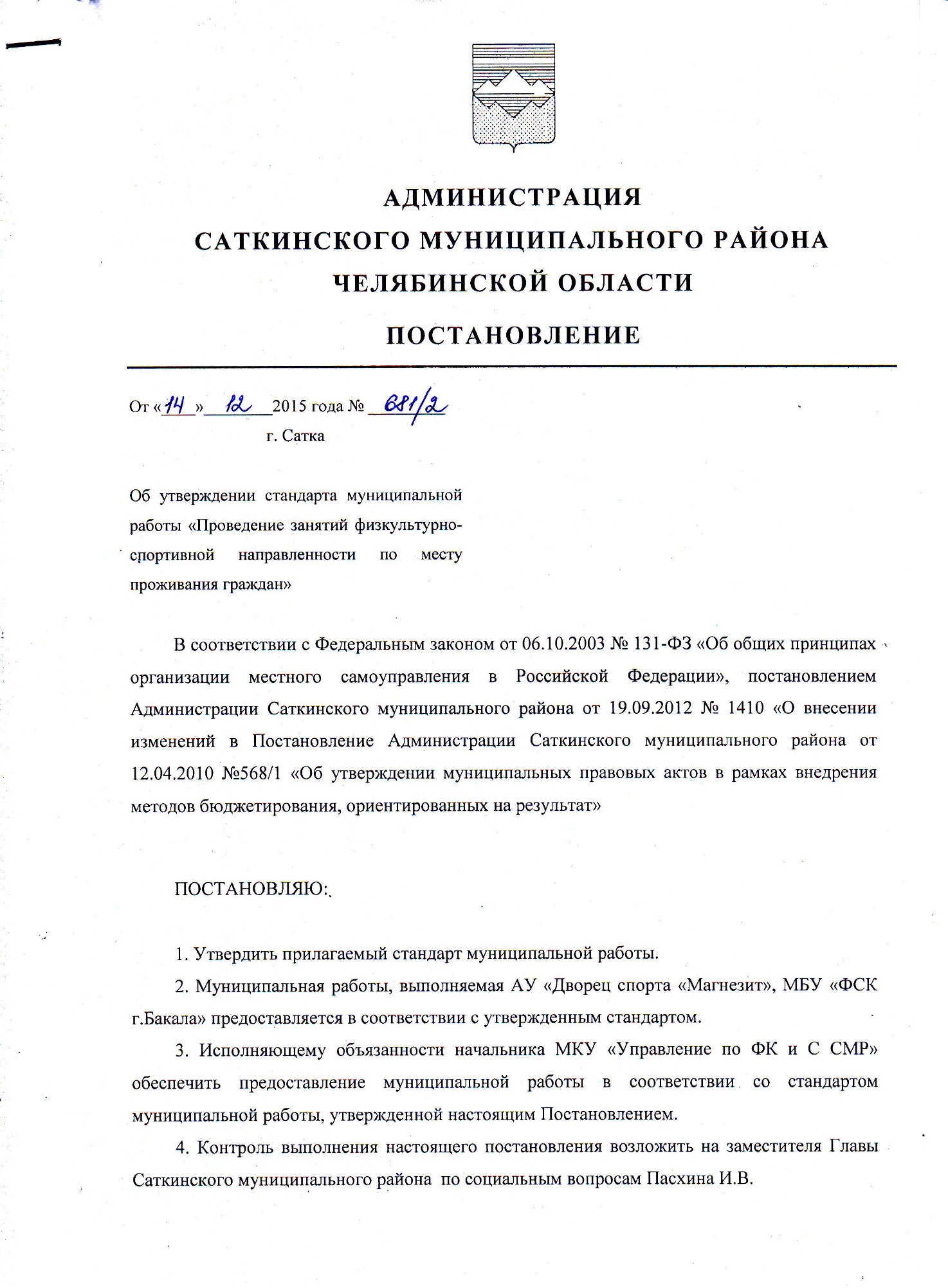 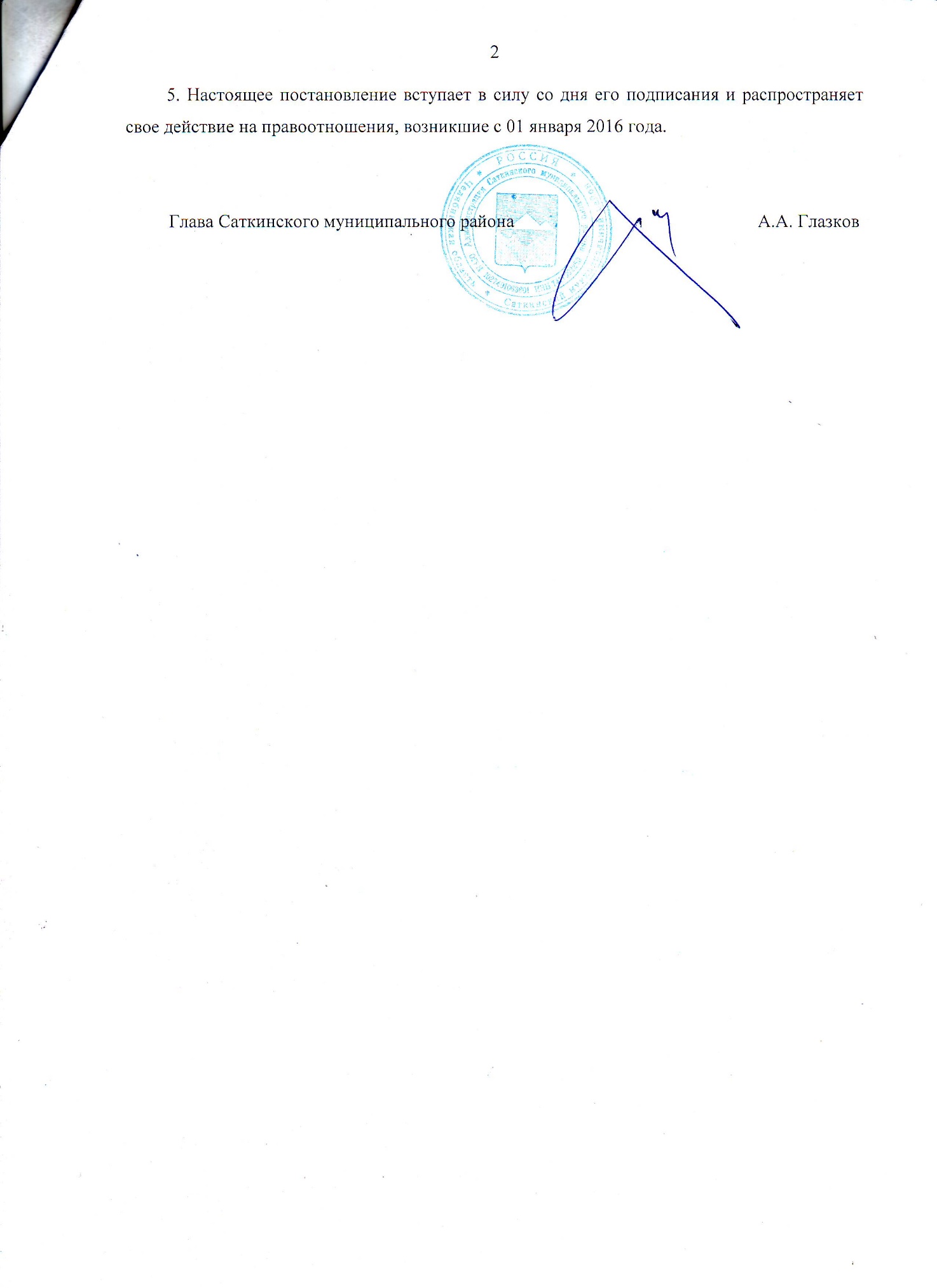                                                                                                    ПРИЛОЖЕНИЕ                                                                                                к постановлению Администрации Саткинского муниципального районаот «14» декабря 2015 года №681/2СТАНДАРТ МУНИЦИПАЛЬНОЙ РАБОТЫСтандарт муниципальной работы:«Проведение занятий физкультурно-спортивной направленности по месту проживания граждан».Разработчик стандарта муниципальной работы: МКУ «Управление по физической культуре и спорту Саткинского муниципального района».Настоящий стандарт определяет требования к муниципальной работы, оказываемым спортивно-оздоровительными учреждениями и организациями населению Саткинского муниципального района, финансируемыми  МКУ «Управление по физической культуре и спорту Саткинского муниципального района», из средств  бюджета Саткинского муниципального района.1. Общее описание муниципальной работы1) Цель оказания  муниципальной работы: Организация занятий в спортивных секциях и группах оздоровительной направленности2) Организация занятий по физической культуре и спорту – деятельность исполнителя по удовлетворению потребностей получателя в поддержании и укрепления здоровья, а также проведения физкультурно-оздоровительного и спортивного досуга.2.  Основные действия по оказанию муниципальной работы:1) Формирование здорового образа жизни, развитие физических, интеллектуальных и нравственных способностей, достижение спортивных успехов сообразно способностям.3. Организация, оказывающая муниципальную работу:Автономное учреждение «Дворец спорта «Магнезит», МБУ «ФСК г.Бакала».4.  Потенциальные потребители (получатели) муниципальной работы:В интересах общества.5. Правовые основы оказания муниципальной услуги:- Конституция Российской Федерации;- Федеральный закон от 04.12.2007 № 329-ФЗ «О физической культуре и спорте в Российской Федерации»;- Федеральный закон от 24.06.1999 №120-ФЗ «Об основах системы профилактики безнадзорности и правонарушений несовершеннолетних»;- Федеральный закон от 24.11.1995 № 181-ФЗ «О социальной защите инвалидов в Российской Федерации» (с изменениями и дополнениями);- Закон Российской Федерации от 07.02.1992  №2300-1 «О защите прав потребителей»;- Закон Российской Федерации от 21.12.1994  №69-ФЗ «О пожарной безопасности»;- Постановление Главного государственного санитарного врача Российской Федерации от 30.01.2003 № 4  «О введении в действие санитарно-эпидемиологических правил и нормативов СанПиН 2.1.2.1188-03»;  проектирование, строительство и эксплуатация жилых зданий, предприятий коммунально-бытового обслуживания, учреждений образования, культуры, отдыха, спорта. Плавательные бассейны. Гигиенические требования к устройству, эксплуатации и качеству воды. Контроль качества»;- Стандарт муниципальной услуги, утвержденный Постановлением администрации Саткинского муниципального района от  14.11.2014 № 1526.6. Документы, необходимые для получения муниципальной работы:1) Документы, регламентирующие процесс предоставления муниципальной  работы, должны определять методы (способы) их предоставления и контроля, а также предусматривать меры совершенствования работы учреждения.2) Государственные стандарты и настоящий стандарт должны составлять нормативную основу практической работы учреждений в области физической культуры и спорта.      	В учреждении должны использоваться следующие основные руководства и правила:
правила внутреннего распорядка; расписания занятий; методики и программы проведения спортивных и оздоровительных  занятий;  правила поведения в учреждениях и на спортивных сооружениях;  санитарные нормы и правила.Деятельность спортивно-оздоровительных учреждений должна регламентироваться инструкциями:- по правилам техники безопасности;- по эксплуатации оборудования (технический паспорт);- по персоналу (должностные инструкции);- по охране труда;- по противопожарной защите и охране труда;- иными инструкциями.3) Эксплуатационные документы на имеющееся в учреждении оборудование, приборы и аппаратуру должны способствовать обеспечению их нормальной и безопасной работы, обслуживания и поддержания в работоспособном состоянии.В состав основных эксплуатационных документов учреждения должны входить: -  паспорт спортивного сооружения; - технические паспорта на спортивное оборудование — приборы, аппараты,  устройства, которыми оборудуют места проведения соревнований и тренировочных занятий; - акт готовности спортивного сооружения к проведению учебно-тренировочного мероприятия (соревнования); - эксплуатационная документация на спортивное оборудование, снаряжение и инвентарь; - иные документы.     	Необходимое техническое освидетельствование должно проводиться в установленные для каждого вида оборудования сроки с составлением соответствующих документов (акты, формуляры). 4) Нормативную основу практической работы спортивно-оздоровительных учреждений, составляет настоящий Стандарт. Следует осуществлять постоянный пересмотр документов, регламентирующих деятельность учреждения, подразумевающий включение в них необходимых изменений и изъятие из обращения устаревших документов.7. Основания для отказа в оказании муниципальной работы:1) Потенциальные потребители работы должны предоставить для оформления абонента медицинскую справку, содержащую заключение о состоянии здоровья; соблюдать правила внутреннего трудового распорядка для посетителей; соблюдать правила пожарной безопасности и требования по технике безопасности.В случае несоблюдения вышеназванных требований, оказание работы со стороны учреждения потребителям работы может быть приостановлено.8. Порядок контроля за предоставлением муниципальной работы:1) Контроль за деятельностью организаций осуществляется посредством процедур внутреннего и внешнего контроля.Организации должны иметь документально оформленную внутреннюю (собственную) систему (службу) контроля за деятельностью подразделений и сотрудников с целью определения соответствия настоящему Стандарту, другим нормативным документам в области физической культуры и спорта. Эта система контроля должна охватывать этапы планирования, работы с получателями работы, оформления результатов контроля, выработки и реализации мероприятий по устранению выявленных недостатков.Внешняя система контроля включает в себя контроль, который осуществляет Учредитель и Наблюдательный совет в соответствии с утвержденным планом работ проводит контрольные мероприятия. Внеплановые проверки осуществляются при поступлении жалоб от получателей услуг. При необходимости по фактам нарушений проводятся служебные проверки.Плановые контрольные мероприятия проводятся в соответствии с утвержденным графиком: внеплановые - по поступлению жалоб на качество услуг.2) Обязательным методом контроля качества предоставления работы является система регистрации и рассмотрения жалоб получателей работы.Для оценки качества и безопасности физкультурно-оздоровительных услуг сотрудники учреждения используют следующие основные методы контроля:- Визуальный - проверка состояния физкультурно-оздоровительных и спортивных сооружений, спортивного оборудования, снаряжения, инвентаря;- Аналитический – проверка наличия и сроков действия обязательных документов на предоставление услуг, анализ правильности и своевременности заполнения этих документов, врачебно-педагогическое наблюдение за состоянием готовности к оказанию спортивных услуг, проверка профессиональной квалификации обслуживающего персонала, оказывающего услуги;- Измерительный – проверка, проверка точности используемого оборудования с использованием средств измерений и испытаний технического состояния спортивного оборудования, снаряжения и инвентаря, оборудование спортивных сооружений (зданий, помещений, площадок, используемых при оказании услуг);- Экспертный – опрос тренеров-преподавателей, инструкторов, судей по видам спорта и других экспертов о состоянии качества и безопасности услуг с оценкой результатов опроса;- Социологический – опрос или интервьюирование получателей услуг с оценкой результатов опроса.3) Перечень оснований для приостановления оказания услуг или отказа в оказании услуг:- наличие многочисленных жалоб со стороны потребителей работы;- несоответствие по качеству выполнения работы;- несоответствие сооружений СНИПам и требованиям по технике безопасности;- нецелевое использование бюджетных средств;- уклонение и невыполнение требований со стороны Учредителя.       		4) Учреждение предоставляет письменное объяснение по факту, наличие которого привело к приостановлению выполнения муниципального задания и  мероприятия по устранению причин невыполнения муниципального задания Учредителю.	2. Способы получения потребителями информации о муниципальной услуге:1) Информация о работе учреждения, о порядке и правилах предоставления физкультурно-оздоровительных государственных (муниципальных) работ должна быть доступна на территории Саткинского муниципального района.Информация о деятельности учреждений, о порядке работы и правилах выполнения муниципальной работы должна обновляться (актуализироваться) по мере необходимости, но не реже чем раз в год.Информация об услугах предоставляется бесплатно.3. Требования к удобству и комфортности:4. Требования к организации учета мнения потребителей муниципальной работы:1) Работа учреждения по предоставлению муниципальных работ должна быть направлена на полное удовлетворение нужд потребителей, а также непрерывное повышения.5. Требования к материально-техническому обеспечению выполнению муниципальной работы:6. Требования к законности и безопасности выполнения муниципальной работы:7. Требования к уровню кадрового обеспечения выполнения муниципальной работы:8. Показатели оценки качества выполнения муниципальной работы:Способ информированияСостав размещаемой (доводимой) информацииЧастота обновления информацииСпособ информированияСостав размещаемой (доводимой) информацииЧастота обновления информации1. Информирование при   личном обращенииВ  случае личного  обращения  потребителя  во  время работы организации, выполняющей муниципальную работу, работники организации в вежливой   форме предоставляют необходимые разъяснения об выполняемой муниципальной работе. Время ожидания потребителем непосредственного взаимодействия с работником организации, выполняющего муниципальную работу  не более 5 минут.по мере необходимости2. Телефонная консультацияВ случае обращения потребителя по телефону во время работы   организации, оказывающей  муниципальную услугу,   работники   организации в вежливой форме предоставляют необходимые       разъяснения об выполняемой муниципальной работе. Время    ожидания потребителем    консультации не превышает 5 минут.по мере необходимости3. Информация у входа в зданиеУ входа размещается:– информация о наименовании организации, выполняющей муниципальную работу;
– информация о режиме работы организации;
– информация о номерах телефонов организациипо мере необходимости4. Информация  в помещениях организации,
выполняющей муниципальную работуВ помещениях в удобном для обозрения месте размещаются:
– информация об официальном спортивно-массовом мероприятии;
– информация о сроках проведения официального спортивно-массового мероприятия;
- информация о ходе проведения, итогах соревнований;
– информация о номерах телефонов Оргкомитетапо мере необходимости5. Информация через средства массовой информацииРазмещение информации о выполнении муниципальной работы на телеканале «СКАТ», в печатных СМИ «Саткинский рабочий», «Магнезитовец» по мере необходимостиТребованиеХарактеристикаРежим работыВыполнение муниципальной работы производится в соответствии с расписанием занятий учреждения. Расписание учебно-тренировочных занятий составляется с учетом возрастных особенностей детей, установленных санитарно-гигиенических норм, пожеланий потребителей и тренеров-преподавателей. Расписание должно обеспечивать наиболее благоприятный режим для:- проведения учебно-тренировочных занятий;- отдыха занимающихся;- обучения их в общеобразовательных и других учреждениях.Занятия могут проводиться в любой день недели, включая выходные и праздничные дни.  Начало занятий должно быть не ранее 07:00 часов, а их окончание - не позднее 22:00 часов.Помещения для ожиданияНаличие в помещении мест сидения для ожидающих оказания муниципальной услугиТребованиеХарактеристикаКнига обращенийВ организации, выполняющей муниципальную работу, имеется книга обращений, которая предоставляется потребителям по их требованию. Отзывы и предложения потребителей рассматриваются не реже одного раза в неделю с принятием при необходимости мер  и информирование потребителя, оставившего запись, о принятых мерахПрием и рассмотрение письменных обращение потребителейОрганизация, оказывающая муниципальную услугу, организует прием, регистрацию, рассмотрение письменных предложений, заявлений, жалоб потребителей. Жалобы и заявления на некачественное предоставление услуг направляются руководителю учреждения, либо Учредителю организации. Жалобы на предоставление услуг с нарушением настоящего Стандарта должны быть рассмотрены в срок, не превышающий 15 дней, а их заявителю дан письменный ответ о принятых мерах.Проведение опросов потребителей муниципальной услуги потребителей муниципальной услугиОрганизация, оказывающая муниципальную услугу, не реже 1 раза в год организует проведение опросов потребителей о качестве и доступности услуги.ТребованиеХарактеристикаТребования к зданиюОрганизация, выполняющая муниципальную работу  размещается в специально предназначенных для занятий физической культурой и спортом отдельном здании, либо во встроенных или пристроенных помещениях, доступных для населения.При организации деятельности должны быть выполнены требования санитарных правил СанПиН 2.1.2.1188-03.  Помещения должны отвечать требованиям правил противопожарной безопасности, безопасности труда и быть защищены от воздействия факторов, отрицательно влияющих на качество предоставляемых услуг (повышенной температуры воздуха, влажности воздуха, запыленности, загрязненности, шума, вибрации и тому подобному).Помещения должны быть обеспечены всеми средствами коммунально-бытового обслуживания и оснащены телефонной связью. Количество занимающихся на спортивном объекте не должно превышать количества по нормативам обеспеченности, утвержденным Приказом ГКФТ РФ от 04.02.1998 № 44 «Об утверждении планово-расчетных показателей количества занимающихся и режимов эксплуатации физкультурно-оздоровительных и спортивных сооружений».В спортивных залах должно размещаться только оборудование, необходимое для проведения занятий. Для хранения инвентаря должно быть выделено специальное помещение.Спортивные площадки  должны содержаться в чистоте и быть ровными, свободными от посторонних предметов, которые могут быть причиной повреждений и травм.Условия для занятий водными видами спорта должны соответствовать санитарно-гигиеническим требованиям к бассейнам.В учреждении должны размещаться раздевалки из расчета один шкаф на одного учащегося и душевые.Помещения, в которых оказываются муниципальные услуги, должны быть оборудованы медицинскими пунктами по оказанию доврачебной и/или первой медицинской помощи. Места нахождения пунктов должны быть обозначены четкими указателями.Содержание территории спортивно-оздоровительных  сооружений должно обеспечивать свободный проезд (подъезд) технических средств специальных служб (пожарная, спасательная, санитарная и другая техника).Предельный пешеходный подход обучающихся к месту сбора на остановке должен быть не более 500 метров.ТребованиеХарактеристикаУчредительные документыВ учреждении используются следующие основные руководства:- правила внутреннего трудового распорядка;-правила поведения получателей услуг в физкультурно-оздоровительных учреждениях и на спортивных сооружениях, включая правила и условия безопасного получения услуг;- санитарные правила и нормы;При  оказании физкультурно-оздоровительных услуг используются следующие нормативные документы:-порядок предоставления физкультурно-оздоровительных услуг;- инструкции по персоналу (должностные инструкции;-расписание занятий, утвержденное руководителем учреждения (спортивные залы, сауны, и другие);-правила посещений специализированных помещений (спортивные залы, сауны и другие).Санитарное состояниеПоказатели микроклимата в физкультурно-оздоровительных и спортивных сооружениях должны соответствовать требованиям ГОСТ 12.1.005 и другим установленным требованиям.Предельно допустимое содержание вредных веществ и пыли в воздухе физкультурно-оздоровительных и спортивных сооружений не должно превышать норм, установленных в ГОСТ 12.1.005.Исполнители услуг должны осуществлять регулярную уборку внутри и на прилегающей территории. Используемые препараты для дезинфекции, дезинсекции, дезодорации, моющие средства, подлежащие обязательной сертификации, должны иметь сертификат соответствия и применяться в соответствии с нормативными требованиями.У входа в здание, в котором располагается организация, установлено не менее одной урны для мусора.Пожарная безопасность- оснащены первичными средствами пожаротушения;- на видных местах размещена информация (план эвакуации, о запрете курения, за исключением специально отведенных мест для курения).ТребованиеХарактеристикаПовышение квалификации кадровУчреждение должно располагать необходимым числом тренеров-преподавателей и инструкторов-методистов в соответствии со штатным расписанием. У тренерско-преподавательского состава должны быть должностные инструкции, устанавливающие их обязанности и права.Тренерско-преподавательский персонал должен иметь соответствующие образование, профессиональную квалификацию, подтвержденные документами, обладать знаниями и опытом, необходимыми для выполнения возложенных на него обязанностей.Квалификацию тренерско-преподавательского состава следует поддерживать на высоком уровне постоянной (периодической) учебой на курсах переподготовки и повышения квалификации или иными действенными способами.Аттестация тренерско-преподавательского состава проводится в соответствии с общим порядком, предусмотренным для проведения аттестации педагогических и руководящих работников учреждений.Наряду с соответствующей квалификацией и профессионализмом все сотрудники учреждения должны обладать высокими моральными качествами, чувством ответственности. При оказании услуг работники учреждения должны проявлять к учащимся максимальную вежливость, внимание, выдержку, предусмотрительность, терпение.Наименование показателя результатаЕдиницы измеренияМетодика расчета значения показателяИсточники информации для получения данных о значении показателя1. Сохранность контингента воспитанников от первоначального  комплектованияпроцентНа основе журнала учета посещений2. Степень освоения программ по видам спорта (оценка учащегося при сдаче переводного норматива)процентНа основе журнала учета посещений3. Количество занятийштукНа основе журнала учета посещений